ТЕЛ. + 359 64 884 120                   ФАКС. + 359 64 801 603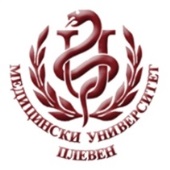 Рег. № .................................С Л У Ж Е Б Н А   Б Е Л Е Ж К АНастоящата служебна бележка се издава в уверение, че лицето................................................, ЕГН ......****, е участвало в кандидатстудентски конкурс за учебната ................... година в МУ-Плевен за специалностите с ОКС .............................., вх. № ................., с балообразуващи оценки от изпити по ............................................................, с което е сформиран състезателен бал ...............................................Бележката да послужи пред.................................................			         Началник Учебен отдел на МУ- Плевен:.................................МЕДИЦИНСКИ УНИВЕРСИТЕТ – ПЛЕВЕНФАКУЛТЕТ “..........................................“С Л У Ж Е Б Н А   Б Е Л Е Ж К АНастоящата бележка се издава в уверение на това, че студентът…………………........................................................................................................................................................,Фак.№...................има право да отработи пропуснатите занятия от .....................................В този период студентът е отсъствал поради...........................................................................	Настоящата служебна бележка се издава за да послужи пред Катедра.........................................................................................................................................                                                                                                  Експерт ОК:...............................